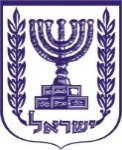 תוכן ענייניםטיוטת תקנות	2א. שם התקנות המוצעות	2ב. מטרת התקנות המוצעות והצורך בהן	2ג. להלן נוסח טיוטת התקנות המוצעות:	2טיוטת תקנות הסדרים במשק המדינה (הנחה מארנונה)(תיקון מס'   ), התש"ף-2020	3הוספת פרק ט'	3"פרק ט': הנחות בשנת 2020 בשל משבר הקורונה	3תחילה	4דברי הסבר	4טיוטת תקנותשם התקנות המוצעותטיוטת תקנות הסדרים במשק המדינה (הנחה מארנונה)(תיקון מס'   ), התש"ף-2020מטרת התקנות המוצעות והצורך בהןמדינות העולם וישראל בתוכן נמצאות כעת בעיצומה של פנדמיה, מגיפה כלל-עולמית כתוצאה מהתפרצות והתפשטות נגיף SARS-COV-2 (להלן- נגיף הקורונה). ביום ט"ו באדר התש"ף (11 במרס 2020) הכריז ארגון הבריאות העולמי על המחלה הנגרמת מנגיף הקורונה כעל מגפה עולמית, צעד חריג בעל משמעויות מרחיקות לכת. ביום א' בשבט התש"ף (27 בינואר 2020) הכריז שר הבריאות בהתאם לסמכותו לפי סעיף 20(1) לפקודת בריאות העם, 1940 כי המחלה הנגרמת על ידי נגיף הקורונה היא מחלה מידבקת מסוכנת וכי קיימת בעטייה סכנה חמורה לבריאות הציבור (י"פ התש"ף, עמ' 3378).בהמשך להכרזה זו הוטלו הגבלות משמעותיות, בין היתר, על פתיחת מקומות עבודה, על התייצבות של עובדים במקומות עבודתם, על התנועה במרחב הציבורי, בפרט כאמור בצו בריאות העם (נגיף הקורונה החדש) (בידוד בית והוראות שונות) (הוראת שעה), התש"ף-2020, ובתקנות שעת חירום (הגבלת מספר העובדים במקום עבודה לשם צמצום התפשטות נגיף הקורונה החדש), התש"ף-2020 – והכל לצורך צמצום ההדבקה והתפשטות הנגיף.על רקע האמור, מוצע בתקנות אלה לתקן את תקנות הסדרים במשק המדינה (הנחה בארנונה), וזאת על מנת לקבוע הוראות מיוחדות שעניינן הנחות מארנונה לשורה של נכסים שאינם למגורים, כמפורט להלן. בהתאם לזאת מוצע לקבוע, כי מועצת הרשות המקומית תעניק הנחה בשיעור של 25% מסכום הארנונה הכללית שהוטלה על מחזיק בנכס לשנת כספים 2020. מאחר שבהתאם למוצע, תחילתן של תקנות אלה תהיה מיום 1 בינואר 2020, ובשים לב להיות הארנונה מס שנתי, הרי ששיעור ההנחה האמור בחישוב שנתי, משקף פטור מלא מתשלום ארנונה ביחס לשלושה חודשים. הוראות אלה לא יחולו לגבי נכסים הנכסים הבאים: נכסים שסיווגם מבנה מגורים, בנק וחברת ביטוח, אדמה חקלאית, מבנה חקלאי, מערכת סולארית, קרקע תפוסה למערכת סולארית ונכס אחר כמשמעותם בתקנות הסדרים במשק המדינה (ארנונה כללית ברשויות המקומיות), התשס"ז-2007, וכן מרכול, בית מרקחת או חנות שעיקר עיסוקה מכירת מוצרי היגיינה. כמו כן, הוראות אלה לא יחולו על נכס שהמחזיק בו הוא המדינה, חברה ממשלתית או תאגיד סטטוטורי, וכן נכס שהמחזיק בו קיבל פטור חלקי מארנונה לפי סעיף 5(ז) לפקודה או מוסד להשכלה גבוהה שהמחזיק בו קיבל פטור חלקי מארנונה לפי סעיף 5(י) לפקודה. להלן נוסח טיוטת התקנות המוצעות: טיוטת תקנות מטעם משרד הפנים: טיוטת תקנות הסדרים במשק המדינה (הנחה מארנונה)(תיקון מס'   ), התש"ף-2020___ ב________ התש_______ (___ ב________ ____20)[תאריך עברי] ([תאריך לועזי])(חמ _____-3)__________________אריה מכלוף דרעישר הפניםדברי הסברמדינות העולם וישראל בתוכן נמצאות כעת בעיצומה של פנדמיה, מגיפה כלל-עולמית כתוצאה מהתפרצות והתפשטות נגיף SARS-COV-2 (להלן- נגיף הקורונה). ביום ט"ו באדר התש"ף (11 במרס 2020) הכריז ארגון הבריאות העולמי על המחלה הנגרמת מנגיף הקורונה כעל מגפה עולמית, צעד חריג בעל משמעויות מרחיקות לכת. ביום א' בשבט התש"ף (27 בינואר 2020) הכריז שר הבריאות בהתאם לסמכותו לפי סעיף 20(1) לפקודת בריאות העם, 1940 כי המחלה הנגרמת על ידי נגיף הקורונה היא מחלה מידבקת מסוכנת וכי קיימת בעטייה סכנה חמורה לבריאות הציבור (י"פ התש"ף, עמ' 3378).בהמשך להכרזה זו הוטלו הגבלות משמעותיות, בין היתר, על פתיחת מקומות עבודה, על התייצבות של עובדים במקומות עבודתם, על התנועה במרחב הציבורי, בפרט כאמור בצו בריאות העם (נגיף הקורונה החדש) (בידוד בית והוראות שונות) (הוראת שעה), התש"ף-2020, ובתקנות שעת חירום (הגבלת מספר העובדים במקום עבודה לשם צמצום התפשטות נגיף הקורונה החדש), התש"ף-2020 – והכל לצורך צמצום ההדבקה והתפשטות הנגיף.על רקע האמור, מוצע בתקנות אלה לתקן את תקנות הסדרים במשק המדינה (הנחה בארנונה), התשנ"ג-1993 (להלן – התקנות העיקריות), וזאת על מנת לקבוע הוראות מיוחדות שעניינן הנחות מארנונה לשורה של נכסים שאינם למגורים, כמפורט להלן. תקנה 1		בתקנה זאת מוצע לתקן את התקנות העיקריות לשם הוספת הוראות שעניינן הנחות בשנת 2020 בשל משבר הקורונה. בתוך כך מוצע לקבוע, כי מועצת הרשות המקומית תעניק הנחה בשיעור של 25% מסכום הארנונה הכללית שהוטלה על מחזיק בנכס  - כהגדרתם המוצעת - לשנת כספים 2020. הוראות אלה לא יחולו לגבי נכסים שסיווגם מבנה מגורים, בנק וחברת ביטוח, אדמה חקלאית, מבנה חקלאי, מערכת סולארית, קרקע תפוסה למערכת סולארית ונכס אחר כמשמעותם בתקנות הסדרים במשק המדינה (ארנונה כללית ברשויות המקומיות), התשס"ז-2007, וכן מרכול, בית מרקחת או חנות שעיקר עיסוקה מכירת מוצרי היגיינה. כמו כן, הוראות אלה לא יחולו על נכס שהמחזיק בו הוא המדינה, חברה ממשלתית או תאגיד סטטוטורי וכן  נכס שהמחזיק בו קיבל פטור חלקי מארנונה לפי סעיף 5(ז) לפקודה או מוסד להשכלה גבוהה שהמחזיק בו קיבל פטור חלקי מארנונה לפי סעיף 5(י) לפקודה.תקנה 2		בתקנה זאת מוצע לקבוע כי תחילתן של תקנות אלה תהיה מיום 1 בינואר 2020. בשים לב להיות הארנונה מס שנתי, משמעות הדבר הינה כי שיעור ההנחה של 25% מסכום הארנונה הכללית משקף פטור מלא בחישוב שנתי מתשלום ארנונה ביחס לשלושה חודשים.12/04/20בתוקף סמכותי לפי סעיף 12(ב) לחוק הסדרים במשק המדינה (תיקוני חקיקה להשגת יעדי התקציב), התשנ"ג-1992, אני מתקין תקנות אלה:בתוקף סמכותי לפי סעיף 12(ב) לחוק הסדרים במשק המדינה (תיקוני חקיקה להשגת יעדי התקציב), התשנ"ג-1992, אני מתקין תקנות אלה:בתוקף סמכותי לפי סעיף 12(ב) לחוק הסדרים במשק המדינה (תיקוני חקיקה להשגת יעדי התקציב), התשנ"ג-1992, אני מתקין תקנות אלה:בתוקף סמכותי לפי סעיף 12(ב) לחוק הסדרים במשק המדינה (תיקוני חקיקה להשגת יעדי התקציב), התשנ"ג-1992, אני מתקין תקנות אלה:בתוקף סמכותי לפי סעיף 12(ב) לחוק הסדרים במשק המדינה (תיקוני חקיקה להשגת יעדי התקציב), התשנ"ג-1992, אני מתקין תקנות אלה:בתוקף סמכותי לפי סעיף 12(ב) לחוק הסדרים במשק המדינה (תיקוני חקיקה להשגת יעדי התקציב), התשנ"ג-1992, אני מתקין תקנות אלה:הוספת פרק ט'אחרי תקנה 30 לתקנות הסדרים במשק המדינה (הנחה מארנונה), תשנ"ג-1993, יבוא:אחרי תקנה 30 לתקנות הסדרים במשק המדינה (הנחה מארנונה), תשנ"ג-1993, יבוא:אחרי תקנה 30 לתקנות הסדרים במשק המדינה (הנחה מארנונה), תשנ"ג-1993, יבוא:אחרי תקנה 30 לתקנות הסדרים במשק המדינה (הנחה מארנונה), תשנ"ג-1993, יבוא:אחרי תקנה 30 לתקנות הסדרים במשק המדינה (הנחה מארנונה), תשנ"ג-1993, יבוא:אחרי תקנה 30 לתקנות הסדרים במשק המדינה (הנחה מארנונה), תשנ"ג-1993, יבוא:"פרק ט': הנחות בשנת 2020 בשל משבר הקורונה"פרק ט': הנחות בשנת 2020 בשל משבר הקורונה"פרק ט': הנחות בשנת 2020 בשל משבר הקורונה"פרק ט': הנחות בשנת 2020 בשל משבר הקורונה"פרק ט': הנחות בשנת 2020 בשל משבר הקורונה"פרק ט': הנחות בשנת 2020 בשל משבר הקורונההגדרותהגדרותהגדרות31.בפרק זה -בפרק זה -"נכס" - כהגדרת "נכסים" בסעיף 269 לפקודת העיריות (נוסח חדש), למעט הנכסים הבאים:"נכס" - כהגדרת "נכסים" בסעיף 269 לפקודת העיריות (נוסח חדש), למעט הנכסים הבאים:נכסים שסיווגם מבנה מגורים, בנק וחברת ביטוח, אדמה חקלאית, מבנה חקלאי, מערכת סולארית, קרקע תפוסה למערכת סולארית, ונכס אחר כמשמעותם בתקנות הסדרים במשק המדינה (ארנונה כללית ברשויות המקומיות), התשס"ז-2007;מרכול, בית מרקחת או חנות שעיקר עיסוקה מכירת מוצרי היגיינה;  נכס שהמחזיק בו הוא המדינה, חברה ממשלתית או תאגיד סטטוטורי;נכס שהמחזיק בו קיבל פטור חלקי מארנונה לפי סעיף 5(ז)  לפקודה או מוסד להשכלה גבוהה שהמחזיק בו קיבל פטור חלקי מארנונה לפי סעיף 5(י) לפקודה."הפקודה"- פקודת מסי העיריה ומסי הממשלה (פיטורין), 1938."הפקודה"- פקודת מסי העיריה ומסי הממשלה (פיטורין), 1938.שיעור ההנחהשיעור ההנחהשיעור ההנחה32.מועצה תעניק הנחה בשיעור של 25% מסכום הארנונה הכללית שהוטלה על מחזיק בנכס לשנת כספים 2020.מועצה תעניק הנחה בשיעור של 25% מסכום הארנונה הכללית שהוטלה על מחזיק בנכס לשנת כספים 2020.הוראות כלליותהוראות כלליותהוראות כלליות33.תקנות 17(א) ו-(ב),18, 19, 20  ו-21 לא יחולו על פרק זה".תקנות 17(א) ו-(ב),18, 19, 20  ו-21 לא יחולו על פרק זה".תחילהתחילתן של תקנות אלה ביום ד' בטבת התש"ף (1 בינואר 2020).תחילתן של תקנות אלה ביום ד' בטבת התש"ף (1 בינואר 2020).תחילתן של תקנות אלה ביום ד' בטבת התש"ף (1 בינואר 2020).תחילתן של תקנות אלה ביום ד' בטבת התש"ף (1 בינואר 2020).תחילתן של תקנות אלה ביום ד' בטבת התש"ף (1 בינואר 2020).תחילתן של תקנות אלה ביום ד' בטבת התש"ף (1 בינואר 2020).